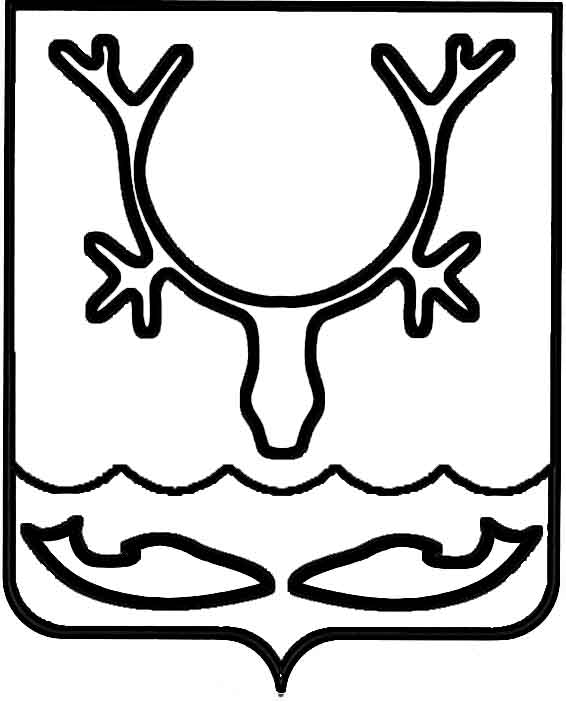 Администрация муниципального образования
"Городской округ "Город Нарьян-Мар"ПОСТАНОВЛЕНИЕОб утверждении Порядка организации               и проведения конкурса "Лучший предприниматель года"В соответствии с пунктом 7 статьи 78 Бюджетного кодекса Российской Федерации, подпунктом 33 пункта 1 статьи 16 Федерального закона от 06.10.2003 
№ 131-ФЗ "Об общих принципах организации местного самоуправления 
в Российской Федерации", Федеральным законом от 24.07.2007 № 209-ФЗ 
"О развитии малого и среднего предпринимательства в Российской Федерации", постановлением Правительства Российской Федерации от 18.09.2020 № 1492 
"Об общих требованиях к нормативным правовым актам, муниципальным правовым актам, регулирующим предоставление субсидий, в том числе грантов в форме субсидий, юридическим лицам, индивидуальным предпринимателям, а также физическим лицам - производителям товаров, работ, услуг, и о признании утратившими силу некоторых актов Правительства Российской Федерации 
и отдельных положений некоторых актов Правительства Российской Федерации", муниципальной программой муниципального образования "Городской округ 
"Город Нарьян-Мар" "Развитие предпринимательства в муниципальном образовании "Городской округ "Город Нарьян-Мар", утвержденной постановлением Администрации МО "Городской округ "Город Нарьян-Мар" от 31.08.2018 № 584, Администрация муниципального образования "Городской округ "Город Нарьян-Мар"П О С Т А Н О В Л Я Е Т:1. Утвердить Порядок организации и проведения конкурса "Лучший предприниматель года" (Приложение).2. Настоящее постановление вступает в силу после его официального опубликования.Приложение к постановлению Администрациимуниципального образования"Городской округ "Город Нарьян-Мар"от 25.01.2022 № 124Порядок организации и проведения конкурса"Лучший предприниматель года"I. Общие положения1. Настоящий Порядок организации и проведения конкурса "Лучший предприниматель года" (далее – Порядок) устанавливает расходное обязательство 
в целях выполнения Администрацией муниципального образования "Городской округ "Город Нарьян-Мар" полномочий, определенных подпунктом 33 части 1 
статьи 16 Федерального закона от 06.10.2003 № 131-ФЗ "Об общих принципах организации местного самоуправления в Российской Федерации", в части содействия развитию малого и среднего предпринимательства и осуществляется в рамках реализации муниципальной программы муниципального образования "Городской округ "Город Нарьян-Мар" "Развитие предпринимательства в муниципальном образовании "Городской округ "Город Нарьян-Мар", утвержденной постановлением Администрации МО "Городской округ "Город Нарьян-Мар" от 31.08.2018 № 584 (далее – Программа).2. Настоящий Порядок определяет порядок проведения конкурсного отбора, условия и порядок предоставления грантов в форме субсидий, требования 
к отчетности, осуществление контроля за соблюдением условий, целей 
и ответственность за нарушение предоставления грантов в форме субсидий субъектам малого и среднего предпринимательства (далее – грант в форме субсидии) из бюджета муниципального образования "Городской округ "Город Нарьян-Мар".3. Понятия, используемые в настоящем Порядке:3.1. Грант в форме субсидии – это бюджетные средства муниципального образования "Городской округ "Город Нарьян-Мар" (далее – городской бюджет), предоставляемые субъектам малого и среднего предпринимательства – победителям конкурсного отбора;3.2. Конкурсный отбор – отбор участников конкурса "Лучший предприниматель года", осуществляемый конкурсной комиссией в соответствии 
с установленными условиями и требованиями настоящего Порядка;3.3. Получатель гранта в форме субсидии – субъект малого и среднего предпринимательства, заключивший с Администрацией муниципального образования "Городской округ "Город Нарьян-Мар" договор о предоставлении гранта в форме субсидии (далее – Договор);3.4. Участники конкурсного отбора – субъекты малого и среднего предпринимательства, осуществляющие деятельность на территории муниципального образования "Городской округ "Город Нарьян-Мар", представившие заявку на участие в конкурсном отборе;3.5. Субъект малого и среднего предпринимательства – хозяйствующий субъект (юридическое лицо или индивидуальный предприниматель), отнесенный 
в соответствии с условиями, установленными Федеральным законом от 24 июля 2007 года № 209-ФЗ "О развитии малого и среднего предпринимательства 
в Российской Федерации" (далее – Федеральный закон № 209-ФЗ), к малым предприятиям, в том числе к микропредприятиям, средним предприятиям, сведения 
о которых внесены в Единый реестр субъектов малого и среднего предпринимательства; 3.6. Конкурсная комиссия – комиссия по отбору получателей поддержки 
из бюджета МО "Городской округ "Город Нарьян-Мар" в рамках муниципальной программы муниципального образования "Городской округ "Город Нарьян-Мар" "Развитие предпринимательства в муниципальном образовании "Городской округ "Город Нарьян-Мар", созданная в порядке, установленном Администрацией муниципального образования "Городской округ "Город Нарьян-Мар" (в соответствии с постановлениями от 26.03.2019 № 331, от 26.03.2019 № 332);3.7. Аффилированные лица – физические и (или) юридические лица, способные оказывать влияние на деятельность участника конкурсного отбора, осуществляющего предпринимательскую деятельность. Понятие аффилированности определяется 
в значении статьи 4 Закона РСФСР от 22 марта 1991 года № 948-1 "О конкуренции 
и ограничении монополистической деятельности на товарных рынках";3.8. Орган муниципального финансового контроля – структурное подразделение Администрации муниципального образования "Городской округ "Город Нарьян-Мар", органы внешнего муниципального финансового контроля, уполномоченные на организацию и проведение на территории муниципального образования "Городской округ "Город Нарьян-Мар" проверок соблюдения получателем субсидии условий, целей и порядка предоставления субсидий и иных требований, установленных настоящим Порядком;3.9. Нецелевое использование бюджетных средств – использование средств гранта в форме субсидии в целях, не соответствующих полностью или частично целям, установленным настоящим Порядком и Договором.4. Главным распорядителем бюджетных средств, которому как получателю бюджетных средств доведены лимиты бюджетных обязательств на предоставление гранта в форме субсидии на соответствующий финансовый год и плановый период, 
и уполномоченным органом на предоставление грантов в форме субсидий является Администрация муниципального образования "Городской округ "Город Нарьян-Мар" (далее – главный распорядитель бюджетных средств).5. Победитель конкурса "Лучший предприниматель года" получает грант 
в форме субсидии, который предоставляется на безвозмездной и безвозвратной основе в пределах бюджетных ассигнований, предусмотренных решением Совета городского округа "Город Нарьян-Мар" о бюджете муниципального образования "Городской округ "Город Нарьян-Мар" на очередной финансовый год и на плановый период, лимитов бюджетных обязательств, утвержденных в установленном порядке на цели, предусмотренные настоящим Порядком.6. Целью проведения конкурса "Лучший предприниматель года" является содействие развитию малого и среднего предпринимательства на территории муниципального образования "Городской округ "Город Нарьян-Мар", формирование положительного имиджа предпринимательства, стимулирование граждан к занятию предпринимательской деятельностью.7. Организатором конкурса "Лучший предприниматель года" является Администрация муниципального образования "Городской округ "Город 
Нарьян-Мар" в лице управления экономического и инвестиционного развития Администрации муниципального образования "Городской округ "Город Нарьян-Мар" (далее – организатор конкурсного отбора).8. Победитель конкурса "Лучший предприниматель года" определяется 
по результатам конкурсного отбора.9. Конкурсный отбор проводится по следующим номинациям:- "Лучший предприниматель в сфере торговли" – присуждается участнику конкурсного отбора, добившемуся наибольших успехов в предпринимательской деятельности в сфере торговли. В данной номинации могут принимать участие субъекты малого и среднего предпринимательства, осуществляющие деятельность по видам экономической деятельности в соответствии с ОК 029-2014 (КДЕС Ред. 2), входящим в: раздел G;- "Лучший предприниматель в сфере дополнительного образования детей 
и взрослых" – присуждается участнику конкурсного отбора за достижения 
в развитии собственного бизнеса, добившемуся наибольших успехов 
в предпринимательской деятельности в сфере дополнительного образования детей 
и взрослых. В данной номинации могут принимать участие субъекты малого 
и среднего предпринимательства, осуществляющие деятельность по видам экономической деятельности в соответствии с ОК 029-2014 (КДЕС Ред. 2), входящим в раздел Р.По каждой номинации определяется один победитель.10. Участники конкурсного отбора должны соответствовать следующим критериям:10.1. Должны соответствовать требованиям статьи 4 Федерального закона 
№ 209-ФЗ;10.2. Не должны относиться к субъектам малого и среднего предпринимательства, указанным в частях 3, 4 статьи 14 Федерального закона 
№ 209-ФЗ;10.3. Должны быть включены в Единый реестр субъектов малого и среднего предпринимательства;10.4. Должны осуществлять деятельность на территории муниципального образования "Городской округ "Город Нарьян-Мар".11. При наличии технической возможности информация о грантах 
в форме субсидий размещается на едином портале бюджетной системы Российской Федерации в информационно-телекоммуникационной сети "Интернет" 
(далее – единый портал) (в разделе единого портала) при формировании 
проекта решения Совета городского округа "Город Нарьян-Мар" "О бюджете муниципального образования "Городской округ "Город Нарьян-Мар" на очередной финансовый год и на плановый период" (проекта решения Совета городского округа "Город Нарьян-Мар" "О внесении изменений в решение "О бюджете муниципального образования "Городской округ "Город Нарьян-Мар" на очередной финансовый год 
и на плановый период").II. Порядок проведения конкурсного отбора 12. Проведение конкурсного отбора осуществляет организатор конкурсного отбора.13. Победитель конкурса "Лучший предприниматель года" определяется исходя из наилучших достижений результатов конкурсного отбора. 14. Организатор конкурсного отбора осуществляет следующие действия:14.1. Издает распоряжение о проведении конкурса "Лучший предприниматель года";14.2. Направляет объявление о проведении конкурсного отбора 
(далее – объявление) в Управление финансов Администрации муниципального образования "Городской округ "Город Нарьян-Мар" (далее – Управление финансов) для размещения его на едином портале. Управление финансов (при наличии технической возможности) публикует объявление на едином портале не позднее 
3 рабочих дней до дня начала приема заявок, с указанием:14.2.1. Сроков проведения конкурсного отбора, а также информации 
о возможности проведения нескольких этапов конкурсного отбора с указанием сроков и порядка их проведения;14.2.2. Даты начала подачи или окончания приема заявок участников конкурсного отбора, которая не может быть ранее 30-го календарного дня, следующего за днем размещения объявления о проведении конкурсного отбора;14.2.3. Наименования, места нахождения, почтового адреса, адреса электронной почты Администрации муниципального образования "Городской округ "Город Нарьян-Мар";14.2.4. Результатов предоставления грантов в форме субсидий;14.2.5. Доменного имени или официального сайта Администрации муниципального образования "Городской округ "Город Нарьян-Мар" 
(https://adm-nmar.ru/) в информационно-телекоммуникационной сети "Интернет";14.2.6. Требований и критериев к участникам конкурсного отбора 
в соответствии с пунктами 3.5, 9, 10, 15 настоящего Порядка и перечня документов, представляемых участниками конкурсного отбора для подтверждения их соответствия указанным требованиям;14.2.7. Порядка подачи заявок и установленных настоящим Порядком требований, предъявляемых к форме и содержанию заявок, подаваемых участниками конкурсного отбора;14.2.8. Порядка отзыва заявок участников конкурсного отбора, порядка возврата заявок участников конкурсного отбора, определяющего в том числе основания для возврата заявок участников конкурсного отбора, порядка внесения изменений в заявки участников конкурсного отбора;14.2.9. Правил рассмотрения и оценки заявок участников конкурсного отбора;14.2.10. Порядка предоставления участникам конкурсного отбора разъяснений положений объявления о проведении конкурсного отбора, дате начала и окончания срока их представления;14.2.11. Срока, в течение которого победители конкурсного отбора должны подписать Договор;14.2.12. Условий признания победителей конкурсного отбора уклонившимися 
от заключения Договора, установленных настоящим Порядком;14.2.13. Даты размещения результатов конкурсного отбора на едином портале, на официальном сайте Администрации муниципального образования "Городской округ "Город Нарьян-Мар" в информационно-телекоммуникационной сети "Интернет" https://adm-nmar.ru и (или) в средствах массовой информации, которая не может быть позднее 14 календарного дня, следующего за днем определения победителя конкурсного отбора;14.3. Информацию о проведении и результатах конкурсного отбора размещает в ближайшем выпуске официального бюллетеня МО "Городской округ "Город Нарьян-Мар" "Наш город" или общественно-политической газете Ненецкого автономного округа "Няръяна вындер" ("Красный тундровик");14.4. Осуществляет прием и регистрацию заявок;14.5. Консультирует (лично или по телефону) по вопросам, связанным 
с оформлением документов для участия в конкурсном отборе, в течение срока приема заявок;14.6. В течение 5 рабочих дней после окончания приема заявок:14.6.1. Проверяет представленные участником конкурсного отбора документы на комплектность в соответствии с пунктом 41 настоящего Порядка 
и соответствие требованиям, установленным настоящим Порядком;14.6.2. Проводит проверку соответствия представленных документов требованиям, установленным настоящим Порядком;14.6.3. Проводит проверку соответствия участников конкурсного отбора критериям и требованиям, установленным пунктами 3.5, 9, 10, 15 настоящего Порядка;14.6.4. Проводит проверку наличия решения об оказании участнику конкурсного отбора аналогичной поддержки (условия которой совпадают, включая форму, вид поддержки и цели ее оказания), сроки оказания которой не истекли;14.6.5. Составляет заключение по каждой поданной заявке, в котором отражает информацию о ее соответствии установленным требованиям;14.7. Оповещает членов конкурсной комиссии о дате, времени и месте проведения заседания конкурсной комиссии;14.8. Направляет членам конкурсной комиссии заключение по каждой поданной заявке не менее чем за 2 рабочих дня до начала проведения конкурсного отбора;14.9. Уведомляет участника конкурсного отбора о результатах конкурсного отбора в течение 5 рабочих дней после подписания протокола членами конкурсной комиссии;14.10. Организует изготовление дипломов и (или) сувенирной продукции 
для победителей и участников конкурсного отбора.15. Требования, которым должны соответствовать участники конкурсного отбора на дату подачи заявки:15.1. Должна отсутствовать неисполненная обязанность по уплате налогов, сборов, страховых взносов, пеней, штрафов, процентов, подлежащих уплате 
в соответствии с законодательством Российской Федерации о налогах и сборах;15.2. Юридические лица не должны находиться в процессе реорганизации 
(за исключением реорганизации в форме присоединения к юридическому лицу, являющемуся участником конкурсного отбора, другого юридического лица), ликвидации, банкротства, деятельность не приостановлена в порядке, предусмотренном законодательством Российской Федерации, а индивидуальные предприниматели не должны прекратить деятельность в качестве индивидуального предпринимателя;15.3. Не должны являться иностранными юридическими лицами, а также российскими юридическими лицами, в уставном (складочном) капитале которых доля участия иностранных юридических лиц, местом регистрации которых является государство или территория, включенные в утверждаемый Министерством финансов Российской Федерации перечень государств и территорий, предоставляющих льготный налоговый режим налогообложения и (или) не предусматривающих раскрытия и предоставления информации при проведении финансовых операций (офшорные зоны) в отношении таких юридических лиц, в совокупности превышает 50 процентов;15.4. Должна отсутствовать задолженность по исполнительным производствам;15.5. Не должны являться получателями средств в текущем финансовом году из бюджета муниципального образования "Городской округ "Город Нарьян-Мар" (далее – городской бюджет) или из окружного бюджета в соответствии с правовым актом, на основании иных правовых актов на цели, установленные пунктом 6 настоящего Порядка;15.6. Должны отсутствовать нарушения порядка и условий оказания финансовых поддержек, полученных из городского бюджета, в том числе нецелевое использование средств поддержки, если с момента признания данного нарушения прошло менее чем три года.16. Каждый участник конкурсного отбора имеет право принять участие 
в конкурсном отборе по нескольким номинациям, представив по каждой из них отдельную заявку и соответствующие документы в порядке, предусмотренном настоящим Порядком.17. Заявка с прилагаемыми документами может быть направлена по почте, доставлена лично. При любой форме отправки заявки дата ее регистрации будет определяться по дате поступления заявки в Администрацию муниципального образования "Городской округ "Город Нарьян-Мар".18. Участник конкурсного отбора вправе внести изменения в заявку 
на участие в конкурсном отборе в любое время до истечения срока приема заявок. Изменения, внесенные участником конкурсного отбора, являются неотъемлемой частью заявки.19. Заявка может быть отозвана до даты и времени окончания срока подачи заявок путем направления в адрес организатора конкурсного отбора соответствующего обращения. Отозванные заявки не учитываются при определении количества заявок, представленных на участие в конкурсном отборе.20. При приеме заявки на участие в конкурсном отборе организатор конкурсного отбора регистрирует ее в журнале заявок на участие в конкурсном отборе "Лучший предприниматель года" согласно Приложению 1 к настоящему Порядку 
в день подачи заявки.21. Заявка, поступившая в адрес организатора конкурсного отбора 
после окончания срока приема заявок (в том числе по почте), не регистрируется, 
не допускается к участию в конкурсном отборе и возвращается участнику конкурсного отбора.22. Организатор конкурсного отбора не возмещает участникам конкурсного отбора (в том числе победителям) расходы, понесенные им в связи с его участием 
в конкурсном отборе.23. Конкурсная комиссия оценивает заявки в два этапа.24. На первом этапе конкурсная комиссия:24.1. Рассматривает заключения, представленные организатором конкурсного отбора, по каждой поданной заявке на соответствие условиям предоставления гранта в форме субсидии и требованиям, установленным настоящим Порядком;24.2. Утверждает список участников конкурсного отбора, допущенных 
к участию в конкурсном отборе, и список участников конкурсного отбора, 
не допущенных к участию в конкурсном отборе. 25. Решение конкурсной комиссии фиксируется в протоколе заседания конкурсной комиссии.26. Участник конкурсного отбора, заявка которого не соответствует условиям предоставления гранта в форме субсидии и требованиям, установленным настоящим Порядком, не допускается ко второму этапу. В отношении такого участника конкурсного отбора конкурсная комиссия принимает решение об отказе 
в предоставлении гранта в форме субсидии.27. Участник конкурсного отбора, заявка которого соответствует условиям предоставления гранта в форме субсидии и требованиям, установленным настоящим Порядком, допускается ко второму этапу.28. Участнику конкурсного отбора, допущенного ко второму этапу конкурсного отбора, присваивается порядковый номер согласно списку участников конкурсного отбора, допущенных к участию в конкурсном отборе в соответствии 
с протоколом конкурсной комиссии.29. Второй этап конкурсного отбора – просмотр "Визитной карточки" 
и оценка конкурсной комиссией показателей деятельности субъектов малого 
и среднего предпринимательства согласно Приложениям 2, 3 к настоящему Порядку.30. Каждый член конкурсной комиссии:30.1. Рассматривает представленные заявки на участие в конкурсном отборе;30.2. Дает оценку участнику конкурсного отбора и вносит результаты 
в оценочную ведомость согласно Приложениям 2, 3 к настоящему Порядку 
по каждой заявке.31. Секретарь конкурсной комиссии определяет среднее арифметическое значение оценки каждой заявки, рассчитанное как отношение суммы всех значений оценок к числу членов комиссии, принимавших участие в оценке заявок, 
и формирует итоговую ведомость конкурса "Лучший предприниматель года" 
с присвоением участнику конкурсного отбора порядкового номера, начиная 
от большего значения к меньшему, согласно Приложению 4 к настоящему Порядку. Средним арифметическим значением оценки считается балл с округлением 
до одного десятичного знака после запятой.32. Победителем конкурса "Лучший предприниматель года" по каждой номинации признается участник конкурсного отбора, заявка которого получила наибольшее количество баллов.В случае, если несколько заявок имеют одинаковое количество баллов, 
то победителем конкурса "Лучший предприниматель года" признается заявка, зарегистрированная ранее.Звание "Лучший предприниматель года" присваивается по каждой номинации отдельно на основании протокола конкурсной комиссии.33. Решение конкурсной комиссии фиксируется в протоколе заседания конкурсной комиссии.34. Конкурсный отбор признается несостоявшимся в случаях:34.1. Если в течение срока, установленного для подачи заявок, не подана 
ни одна заявка на участие в его проведении;34.2. Если в течение срока, установленного для подачи заявок, подана одна заявка.34.3. Если все заявки, поданные на участие в конкурсном отборе, 
не соответствуют требованиям, определенным настоящим Порядком.35. Решение о признании конкурсного отбора несостоявшимся вносится 
в протокол проведения конкурсного отбора.36. Организатор конкурсного отбора:36.1. В течение 3 рабочих дней со дня подписания протокола о результатах конкурсного отбора размещает на официальном сайте Администрации муниципального образования "Городской округ "Город Нарьян-Мар" 
в информационно-телекоммуникационной сети "Интернет" https://adm-nmar.ru 
и направляет в Управление финансов для опубликования на едином портале информацию о результатах рассмотрения заявок. При наличии технической возможности Управление финансов публикует информацию о результатах рассмотрения заявок, содержащую следующие сведения:36.1.1. Дату, время и место проведения рассмотрения заявок;36.1.2. Дату, время и место оценки заявок;36.1.3. Информацию об участнике конкурсного отбора, заявки которого были рассмотрены;36.1.4. Информацию об участнике конкурсного отбора, которому было отказано в предоставлении гранта в форме субсидии, с указанием оснований отказа, в том числе положений объявления, которым не соответствуют такие заявки;36.1.5. Последовательность оценки заявок, присвоенные заявкам значения 
по каждому из предусмотренных критериев оценки, принятое на основании результатов оценки решение о присвоении таким заявкам порядковых номеров;36.1.6. Наименование получателя гранта в форме субсидии, с которым заключается Договор, и размер предоставляемого ему гранта в форме субсидии;36.2. В течение 5 рабочих дней со дня подписания протокола о результатах конкурсного отбора письменно направляет участнику конкурсного отбора уведомление о результатах проведения конкурсного отбора (далее – уведомление) 
с предложением победителю конкурсного отбора заключить Договор.37. Победитель конкурсного отбора вправе отказаться от гранта в форме субсидии, направив организатору конкурсного отбора письменный отказ в течение 
5 рабочих дней после получения уведомления. В случае отказа победителя конкурсного отбора от гранта в форме субсидии денежные средства не подлежат выплате. 38. Основаниями для отклонения заявки участника конкурсного отбора 
на стадии рассмотрения заявок являются: 38.1. Несоответствие критериям и требованиям, установленным настоящим Порядком и (или) пунктами 3.5, 9, 10, 15 настоящего Порядка;38.2. Несоответствие представленных документов, установленных пунктом 41 настоящего Порядка, или непредставление (предоставление не в полном объеме) указанных документов, а также иных требований, установленных в объявлении 
о проведении конкурсного отбора;38.3. Недостоверность представленной информации, в том числе информации о месте нахождения и адресе участника конкурсного отбора;38.4. Поступление заявки после окончания срока приема заявок (в том числе 
по почте), установленного в объявлении о проведении конкурсного отбора;38.5. Присутствие обстоятельств, указанных в части 5 статьи 14 Федерального закона № 209-ФЗ.39. Участник конкурсного отбора вправе обжаловать решения, принятые 
в соответствии с настоящим Порядком по его заявке, в соответствии 
с законодательством Российской Федерации.III. Условия и порядок предоставления гранта в форме субсидии40. На дату подачи заявки участник конкурсного отбора должен соответствовать критериям и требованиям, указанным в пунктах 3.5, 9, 10, 15 настоящего Порядка.41. Участник конкурсного отбора в установленный в объявлении срок 
и в соответствии с условиями и требованиями, установленными настоящим Порядком, представляет организатору конкурсного отбора следующие документы: 41.1. Заявку по форме согласно Приложениям 5, 6 к настоящему Порядку;41.2. Заявление о соответствии вновь созданного юридического лица и вновь зарегистрированного индивидуального предпринимателя условиям отнесения 
к субъектам малого и среднего предпринимательства согласно Приложению 2 
к настоящему Порядку. Заявление предоставляется участниками конкурсного отбора, имеющими отметку "вновь созданный" в Едином реестре субъектов малого 
и среднего предпринимательства на дату подачи заявки.41.3. Копию паспорта: вторая, третья страницы, место жительства – 
для индивидуальных предпринимателей или копию учредительных документов 
(устав) – для юридических лиц;41.4. Копии документов, подтверждающих владение (пользование) объектами недвижимого имущества (используемого для осуществления предпринимательской деятельности), расположенными на территории муниципального образования "Городской округ "Город Нарьян-Мар";41.5. Копии платежных поручений по оплате налоговых, иных обязательных платежей в бюджетную систему Российской Федерации по коду ОКТМО 11851000, срок исполнения по которым наступил в соответствии с законодательством Российской Федерации;41.6. "Визитную карточку", в которой участник конкурсного отбора представляет краткую информацию ведения предпринимательской деятельности субъекта малого и среднего предпринимательства (с какого года осуществляется предпринимательская деятельность и в какой сфере, процесс развития и другие материалы по желанию участника конкурсного отбора) в виде презентации 
или видеоролика.Хронометраж видеоролика не должен превышать 3 минут; конкурсные видеоматериалы не должны содержать рекламных блоков; количество слайдов 
в презентации должно быть не больше 5. Видеоролик или презентация предоставляется на электронном носителе 
или направляется в электронном виде по электронному адресу ekonom@adm-nmar.ru.41.7. Иные документы, указанные в Приложениях 5, 6 к настоящему Порядку.42. Все листы документов, входящих в состав заявки на участие в конкурсном отборе, указанных в пункте 41 настоящего Порядка, должны быть сшиты в один том(а), имеющий сквозную нумерацию листов и соответствующую опись, скрепленный печатью участника конкурсного отбора (при наличии). На обратной стороне тома проставляется надпись: "Всего пронумеровано и прошито ___ листов", дата, личная подпись лица, уполномоченного на заверение копий документов, расшифровка подписи (фамилия, инициалы) и печать участника конкурсного отбора (при наличии).43. Ответственность за достоверность представленных сведений в составе заявки возлагается на участника конкурсного отбора, предоставляющего заявку.44. Документы, указанные в пункте 41 настоящего Порядка, могут быть поданы представителем участника конкурсного отбора. В этом случае представитель участника конкурсного отбора дополнительно предъявляет копию паспорта гражданина Российской Федерации и копию доверенности, подтверждающей полномочия на осуществление действий от имени участника конкурсного отбора, удостоверенной надлежащим образом, выданных на его имя.45. Предоставляя все материалы к заявке на участие в конкурсном отборе, участник конкурсного отбора дает свое согласие на обработку персональных данных, публикацию (размещение) в информационно-телекоммуникационной сети "Интернет", в печатных изданиях информации об участнике конкурсного отбора, 
о подаваемой участником конкурсного отбора заявке, иной информации 
об участнике конкурсного отбора, связанной с конкурсным отбором, а также согласие на передачу персональных данных третьим лицам.46. Участник конкурсного отбора вправе направить в письменной форме организатору конкурсного отбора запрос о разъяснении положений объявления 
о проведении конкурсного отбора. В течение 2 рабочих дней с даты поступления запроса организатор конкурсного отбора направляет разъяснения в письменной форме, если указанный запрос поступил организатору конкурсного отбора 
не позднее чем за 4 рабочих дня до даты окончания срока подачи заявок на участие 
в конкурсном отборе.47. В рамках информационного взаимодействия организатор конкурсного отбора запрашивает в течение трех рабочих дней с даты регистрации заявки следующие документы в отношении участников конкурсного отбора:47.1. Выписку из Единого государственного реестра юридических лиц 
(для участников конкурсного отбора – юридических лиц);47.2 Выписку из Единого государственного реестра индивидуальных предпринимателей (для участников конкурсного отбора – индивидуальных предпринимателей);47.3. Сведения о наличии (отсутствии) задолженности по уплате налогов, сборов, страховых взносов, пеней, штрафов, процентов.В случае наличия задолженности по уплате налогов, сборов, страховых взносов, пеней, штрафов, процентов организатор конкурсного отбора в течение одного рабочего дня с даты получения ответа на межведомственный запрос уведомляет участника конкурсного отбора о наличии такой задолженности. Участники конкурсного отбора вправе дополнительно к документам, предусмотренным пунктом 41 настоящего Порядка, представить организатору конкурсного отбора до окончания срока подачи заявок на участие в конкурсном отборе копии документов, подтверждающих уплату задолженности или отсутствие задолженности, заверенные подписью и печатью (при наличии) участника конкурсного отбора.47.4. Сведения о наличии (отсутствии) задолженности по исполнительным производствам.48. Порядок и сроки рассмотрения документов, основания для отказа участнику конкурсного отбора указаны в разделе II настоящего Порядка.49. В предоставлении грантов в форме субсидий отказывается в случае, если:49.1. Победитель конкурсного отбора признан уклонившимся от заключения Договора;49.2. Не соблюдены условия и требования, предусмотренные настоящим Порядком.50. Победители конкурса награждаются дипломом и (или) сувенирной продукцией и грантами в форме субсидий в размере 100 000 (Сто тысяч) рублей 
00 копеек.51. С победителем конкурсного отбора в течение 20 календарных дней с даты подписания протокола о результатах конкурсного отбора заключается Договор 
в соответствии с типовой формой, установленной Управлением финансов.Изменения и дополнения к Договору оформляются дополнительным соглашением, в том числе дополнительным соглашением о расторжении Договора (при необходимости), которое является неотъемлемой частью Договора, по форме, установленной Управлением финансов.52. В случае если по истечении срока, установленного в пункте 51 настоящего Порядка, Договор со стороны победителя конкурсного отбора не подписан, то он признается уклонившимся от подписания Договора, грант в форме субсидии 
не предоставляется.53. Договор должен содержать:53.1. Цели, условия и порядок предоставления гранта в форме субсидии;53.2. Согласие получателя гранта в форме субсидии на осуществление главным распорядителем бюджетных средств и органом муниципального финансового контроля проверок соблюдения им условий, целей и порядка предоставления гранта в форме субсидии, а также порядок возврата гранта в форме субсидии в случае нарушения условий, установленных при его предоставлении;53.3. Условия о том, что получатель гранта в форме субсидии в течение 1 года со дня получения гранта в форме субсидии должен осуществлять предпринимательскую деятельность на территории муниципального образования "Городской округ "Город Нарьян-Мар";53.4. Порядок возврата гранта в форме субсидии в случае нарушения условий, предусмотренных настоящим Порядком и Договором;53.5. Условие, при котором в случае уменьшения главному распорядителю бюджетных средств как получателю бюджетных средств ранее доведенных лимитов бюджетных обязательств, приводящее к невозможности предоставления субсидий 
в размере, определенном в Договоре, производится согласование новых условий Договора или расторжение Договора при недостижении согласия по новым условиям;53.6. Показатели, необходимые для достижения результата предоставления грантов в форме субсидий (далее – показатели результативности);53.7. Предусмотренные настоящим Порядком сроки и формы предоставления получателем гранта в форме субсидии отчетности.54. Показателями результативности являются:54.1. Сохранение рабочих мест (включая индивидуального предпринимателя, осуществляющего деятельность без привлечения наемных работников);54.2. Осуществление предпринимательской деятельности на территории муниципального образования "Городской округ "Город Нарьян-Мар" не менее одного года с даты заключения Договора;54.3. Осуществление предпринимательской деятельности по виду экономической деятельности (ОКВЭД), по которому предоставлен грант в форме субсидии.Сроки представления получателем грантов в форме субсидий отчетности 
о достижении показателей результативности и перечень подтверждающих документов устанавливаются Договором.55. Значения показателей результативности устанавливаются на период заключения Договора.56. Средства гранта в форме субсидии должны быть использованы в течение 
1 года со дня перечисления гранта в форме субсидии на расчетный счет получателя гранта в форме субсидии.57. Средства гранта в форме субсидии используются для осуществления предпринимательской деятельности, а именно на расходы, связанные с:57.1. Приобретением оборудования, программного обеспечения, мебели, расходных материалов и инвентаря, необходимых для осуществления предпринимательской деятельности;57.2. Профессиональной переподготовкой и повышением квалификации субъекта малого и среднего предпринимательства либо персонала по виду деятельности, необходимого для осуществления предпринимательской деятельности;57.3. Рекламой;57.4. Арендой нежилых зданий и помещений. 58. За счет средств гранта в форме субсидии запрещается приобретать:58.1. Иностранную валюту, за исключением операций, осуществляемых 
в соответствии с валютным законодательством Российской Федерации при закупке (поставке) высокотехнологичного импортного оборудования, сырья 
и комплектующих изделий;58.2. Товары (услуги) у аффилированных лиц.59. Организатор конкурсного отбора в течение 5 рабочих дней 
после заключения Договора готовит проект распоряжения о перечислении денежных средств на предоставление гранта в форме субсидии.60. Перечисление гранта в форме субсидии осуществляет главный распорядитель бюджетных средств в лице отдела бухгалтерского учета и отчетности Администрации муниципального образования "Городской округ "Город 
Нарьян-Мар" на основании распоряжения о предоставлении гранта в форме субсидии не позднее 10 рабочих дней с даты издания распоряжения 
о предоставлении гранта в форме субсидии на расчетный счет победителя, открытый в учреждениях Центрального банка Российской Федерации или кредитной организации, по реквизитам, указанным в Договоре.61. Грант в форме субсидии считается предоставленным в день списания средств со счета Администрации муниципального образования "Городской округ "Город Нарьян-Мар" на расчетный счет получателя гранта в форме субсидии.VI. Требования к отчетности62. Получатель гранта в форме субсидии несет ответственность за нецелевое использование бюджетных средств в соответствии с законодательством Российской Федерации.63. Получатель гранта в форме субсидии представляет организатору конкурсного отбора:63.1. В течение 1 года со дня предоставления гранта в форме субсидии – отчет об использовании гранта в форме субсидии согласно форме, установленной Договором, с приложением подтверждающих документов (договоры, счета-фактуры, товарно-транспортные накладные, акты выполненных работ, платежные поручения или товарные чеки унифицированной формы и т.п.);63.2. В срок до 15 числа месяца, следующего за месяцем окончания действия Договора, – отчет о достижении показателей результативности в соответствии 
с формой, установленной Договором (с приложением подтверждающих документов);63.3. В срок до 15 числа месяца, следующего за месяцем окончания действия Договора, – информацию об уплаченных налогах, сборах, страховых взносах 
(в разрезе налогов), перечисление которых производилось в период действия настоящего Договора (в произвольной форме).64. Порядок утверждения отчета об использовании гранта в форме субсидии:64.1. Проверку отчета проводит организатор конкурсного отбора в течение 
10 рабочих дней с даты получения отчета;64.2. Отчет рассматривается на заседании конкурсной комиссии в течение 
20 рабочих дней после проведения проверки;64.3. При необходимости получатель гранта в форме субсидии может быть приглашен на заседание конкурсной комиссии;64.4. Решение об утверждении отчета об использовании гранта в форме субсидии оформляется протоколом.V. Осуществление контроля (мониторинга) 
за соблюдением условий, целей и порядка предоставления грантов 
в форме субсидии и ответственность за их нарушение65. Главный распорядитель бюджетных средств и орган муниципального финансового контроля осуществляют проверку получателей гранта в форме субсидии на предмет целевого использования гранта в форме субсидии, а также соблюдения получателями гранта в форме субсидии условий, целей и порядка их предоставления.66. Получатель гранта в форме субсидии обязан предоставлять запрашиваемые документы и сведения при осуществлении контроля и проведении проверок 
на предмет целевого использования гранта в форме субсидии в течение 
5 рабочих дней с момента получения запроса.67. Организатор конкурсного отбора осуществляет мониторинг достижения результатов предоставления грантов в форме субсидий на основании отчета 
о достижении показателей результативности в соответствии с формой, установленной Договором (с приложением подтверждающих документов), представленным получателем гранта в форме субсидии согласно пункту 63.2 настоящего Порядка.68. В случае если средства гранта в форме субсидии не использованы полностью на расходы, связанные с осуществлением предпринимательской деятельности, установленные пунктом 57 настоящего Порядка, получатель гранта 
в форме субсидии обязан вернуть неиспользованные средства гранта в форме субсидии. Возврат гранта в форме субсидии осуществляется в соответствии 
с пунктом 70 настоящего Порядка.69. Грант в форме субсидии подлежит возврату в городской бюджет в случае:69.1. Неиспользования в течение 1 года гранта в форме субсидии в размере, указанном в Договоре;69.2. При выявлении факта нецелевого использования гранта в форме субсидии и/или ненадлежащего исполнения Договора;69.3. Использования гранта в форме субсидии на расходы, указанные 
в пункте 58 настоящего Порядка;69.4. Нарушения получателем гранта в форме субсидии условий предоставления гранта в форме субсидии, установленных настоящим Порядком 
и заключенным Договором, выявленные в том числе по фактам проверок, проведенных Главным распорядителем бюджетных средств и/или органом муниципального финансового контроля;69.5. Непредставления получателем гранта в форме субсидии отчетности, предусмотренной настоящим Порядком и заключенным Договором;69.6. Недостижения показателей результативности.70. Главный распорядитель бюджетных средств направляет получателю гранта в форме субсидии уведомление о возврате гранта в форме субсидии 
с указанием платежных реквизитов и суммы, подлежащей возврату.Грант в форме субсидии подлежит возврату в городской бюджет в размере, указанном в уведомлении, в течение 15 рабочих дней с даты получения уведомления.71. При невозврате гранта в форме субсидии главный распорядитель бюджетных средств передает документы в правовое управление Администрации муниципального образования "Городской округ "Город Нарьян-Мар" для принятия мер по взысканию подлежащих возврату бюджетных средств в судебном порядке.72. Получатель гранта в форме субсидии, допустивший нарушения условий предоставления гранта в форме субсидии, требований настоящего Порядка 
и заключенного Договора, в соответствии с Федеральным законом от 24.07.2007 
№ 209-ФЗ лишается права на получение финансовой поддержки в течение 3 лет 
за счет средств городского бюджета. Приложение 1к Порядку организации и проведения
конкурса "Лучший предприниматель года"Журнал заявок на участие в конкурсном отборе "Лучший предприниматель года"Номинация _____________________________________________________Приложение 2к Порядку организации и проведения конкурса "Лучший предприниматель года"Оценочная ведомость конкурса участника конкурсного отбора "Лучший предприниматель года"по номинации "Лучший предприниматель в сфере торговли"Фамилия И.О. члена конкурсной комиссии __________________________________Наименование субъекта малого и среднего предпринимательства – участника конкурсного отбора _____________________________________________________Член комиссии:__________________________________ _____________ "___" _________ ______ год                                       (Ф.И.О.)                                            (подпись)Приложение 3к Порядку организации и проведения конкурса "Лучший предприниматель года"Оценочная ведомость конкурса участника конкурсного отбора "Лучший предприниматель года" по номинации "Лучший предприниматель в сфере дополнительного 
образования детей и взрослых"Фамилия И.О. члена комиссии _____________________________________________Наименование субъекта малого и среднего предпринимательства – участника конкурсного отбора _____________________________________________________Член комиссии:__________________________________ _____________ "___" _________ ______ год                                       (Ф.И.О.)                                            (подпись)Приложение 4к Порядку организации и проведения конкурса "Лучший предприниматель года"Итоговая ведомость конкурса "Лучший предприниматель года"
в номинации__________________________________________Приложение 5к Порядку организации и проведения
конкурса "Лучший предприниматель года"Главе муниципального образования "Городской округ "Город Нарьян-Мар" __________________От ______________________________________адрес: ___________________________________тел. _____________________________________Заявкана участие в конкурсе "Лучший предприниматель года" в номинации "Лучший предприниматель в сфере торговли"Прошу рассмотреть документы ____________________________________________ _______________________________________________________________________(полное наименование субъекта малого и среднего предпринимательства)для участия в конкурсе "Лучший предприниматель года" на условиях, установленных Порядком организации и проведения конкурса "Лучший предприниматель года" в номинации _______________________________________Юридический адрес: _____________________________________________________Фактическое местонахождение: ____________________________________________Почтовый адрес: _________________________________________________________Номер контактного телефона/факса: ________________________________________Электронная почта _______________________________________________________ИНН/КПП ______________________________________________________________ОГРН № ________________________________________ дата ___________________ОКПО _________________________________________________________________Дата регистрации юридического лица (индивидуального предпринимателя) _______________________________________________________________________Фамилия, имя, отчество руководителя_______________________________________Паспортные данные (серия, номер, кем и когда выдан), для индивидуальных предпринимателей _______________________________________________________Расчетный счет __________________________________________________________Банк получателя _________________________________________________________Корреспондентский счет __________________________________________________БИК ___________________________________________________________________Показатели деятельности субъекта малого и среднего предпринимательстваК заявке прилагаются следующие документы:1. _____________________________________________________________________;2. _____________________________________________________________________;3. _____________________________________________________________________;…Заявляю о том, что на день подачи настоящей заявки в отношении меня как субъекта хозяйственных правоотношений не проводятся процедуры ликвидации, отсутствует решение арбитражного суда о банкротстве и об открытии конкурсного производства, не приостановлена деятельность в порядке, предусмотренном Кодексом Российской Федерации об административных правонарушениях, а также не имею просроченной задолженности по налоговым платежам и иным обязательным платежам в бюджеты всех уровней и государственные внебюджетные фонды, исполнительное производство в отношении меня не возбуждено, не нарушал порядок и условия оказания поддержки, в том числе не обеспечившим целевого использования средств поддержки, если с момента признания данного нарушения прошло менее чем три года.Подтверждаю, что все изложенные в заявке сведения полностью достоверны; все приложенные к заявке документы действующие и подлинные, все приложенные к заявке копии выполнены с действующих и подлинных документов; не получал средства из соответствующего бюджета бюджетной системы Российской Федерации в соответствии с иными нормативными правовыми актами, муниципальными правовыми актами на цели, указанные в Порядке.Настоящим выражаю свое согласие на обработку моих персональных данных, содержащихся в настоящей заявке и в любых иных документах, предоставленных мною; Администрация муниципального образования "Городской округ "Город Нарьян-Мар" может систематизировать, накапливать, хранить, уточнять (обновлять, изменять), использовать, распространять (в том числе передавать третьим лицам), обезличивать персональные данные, на публикацию (размещение) 
в информационно-телекоммуникационной сети "Интернет" информации 
об участнике конкурсного отбора, о подаваемой участником конкурсного отбора заявке, иной информации об участнике конкурсного отбора, связанной 
с конкурсным отбором по предоставлению гранта в форме субсидии, а также согласие на передачу персональных данных третьим лицам.Предупрежден(а) о возможности утраты права на участие в конкурсном отборе и получение гранта в форме субсидии в случае выявления заявленных мной недостоверных сведений или документов.В случае получения гранта в форме субсидии выражаю согласие 
на осуществление главным распорядителем бюджетных средств, предоставившим субсидию, и/или органом муниципального финансового контроля проверок соблюдения условий, целей и порядка предоставления субсидии, организатором конкурсного отбора самостоятельно направлять запросы в уполномоченные органы на получение необходимой информации.С порядком проведения конкурса "Лучший предприниматель года" ознакомлен и согласен.К заявке прилагаются документы на _______ листах.Руководитель юридического лица/индивидуальный предприниматель ____________/____________________________/                                                                                        (подпись)                                          (ФИО)Дата подачи заявки: "__" __________ 20__ г.МП (при наличии)--------------------------------Примечание: в качестве подтверждающих документов прилагаются:<1> Копия Расчета по страховым взносам по форме (по КНД 1151111) 
за предшествующий год и отчетный период, иные документы, подтверждающие показатель строк 1.1 и 1.2 таблицы (предоставляется СМиСП, являющимися плательщиками страховых взносов).<2> Копия Сведений о среднесписочной численности работников 
за предшествующий и отчетный календарный год по форме, (по КНД 1110018) 
(при наличии наемных работников).<3> Копии приказов о принятии на работу или трудовых договоров, заключенных с работником за отчетный период.<4> Копии подтверждающих документов (иные материалы). <5> Копии документов об образовании и о квалификации по профессии, специальности или направлению подготовки, соответствующие осуществляемому виду деятельности, удостоверение о повышении квалификации и (или) диплом 
о профессиональной переподготовке, свидетельство о профессии рабочего, должности служащего и иных документов, подтверждающих обучение, субъекта малого и среднего предпринимательства (работников субъекта малого и среднего предпринимательства).<6> Подтверждающие документы (фотографии либо сюжет в видеоролике (презентации). <7> Копии дипломов, сертификатов, иных документов, свидетельствующих об участии данной организации (предпринимателя) в выставках, форумах, конгрессах и пр. (при наличии) за предшествующий год и текущий период.<8> Фотография стенда, копия книги жалоб и предложений, иные подтверждающие документы.<9> Прейскурант или журнал учета ведения дисконтных карт и т.п.<10> Копии документов, подтверждающих благотворительную 
и волонтерскую деятельность.<11> Подтверждающие документы, фотографии.<12> Документ, удостоверяющий членство в ассоциациях, общественных объединениях предпринимателей.Приложение 6к Порядку организации и проведения
конкурса "Лучший предприниматель года"Главе муниципального образования "Городской округ "Город Нарьян-Мар" _____________________от __________________________________________адрес: _______________________________________тел. _________________________________________Заявкана участие в конкурсе "Лучший предприниматель года"в номинации "Лучший предприниматель в сфере дополнительногообразования детей и взрослых "Прошу рассмотреть документы ___________________________________________________________________________________________________________________(полное наименование субъекта малого и среднего предпринимательства)для участия в конкурсе "Лучший предприниматель года" на условиях, установленных Порядком организации и проведения конкурса "Лучший предприниматель года" в номинации ________________________________________Юридический адрес: _____________________________________________________Фактическое местонахождение: ____________________________________________Почтовый адрес: _________________________________________________________Номер контактного телефона/факса: ________________________________________Электронная почта _______________________________________________________ИНН/КПП ______________________________________________________________ОГРН № ________________________________________ дата ___________________ОКПО _________________________________________________________________Дата регистрации юридического лица (индивидуального предпринимателя) _______________________________________________________________________Фамилия, имя, отчество руководителя______________________________________Паспортные данные (серия, номер, кем и когда выдан), для индивидуальных предпринимателей _______________________________________________________Расчетный счет __________________________________________________________Банк получателя _________________________________________________________Корреспондентский счет __________________________________________________БИК ___________________________________________________________________Показатели деятельности субъекта малого и среднего предпринимательстваК заявке прилагаются следующие документы:1. _____________________________________________________________________;2. _____________________________________________________________________;3. _____________________________________________________________________;…Заявляю о том, что на день подачи настоящей заявки в отношении меня как субъекта хозяйственных правоотношений не проводятся процедуры ликвидации, отсутствует решение арбитражного суда о банкротстве и об открытии конкурсного производства, не приостановлена деятельность в порядке, предусмотренном Кодексом Российской Федерации об административных правонарушениях, а также не имею просроченной задолженности по налоговым платежам и иным обязательным платежам в бюджеты всех уровней и государственные внебюджетные фонды, исполнительное производство в отношении меня не возбуждено, не нарушал порядок и условия оказания поддержки, в том числе не обеспечившим целевого использования средств поддержки, если с момента признания данного нарушения, прошло менее чем три года.Подтверждаю, что все изложенные в заявке сведения полностью достоверны; все приложенные к заявке документы действующие и подлинные, все приложенные к заявке копии выполнены с действующих и подлинных документов; не получал средства из соответствующего бюджета бюджетной системы Российской Федерации в соответствии с иными нормативными правовыми актами, муниципальными правовыми актами на цели, указанные в Порядке.Настоящим выражаю свое согласие на обработку моих персональных данных, содержащихся в настоящей заявке и в любых иных документах, предоставленных мною; Администрация муниципального образования "Городской округ "Город Нарьян-Мар" может систематизировать, накапливать, хранить, уточнять (обновлять, изменять), использовать, распространять (в том числе передавать третьим лицам), обезличивать персональные данные, на публикацию (размещение) 
в информационно-телекоммуникационной сети "Интернет" информации 
об участнике конкурсного отбора, о подаваемой участником конкурсного отбора заявке, иной информации об участнике конкурсного отбора, связанной 
с конкурсным отбором по предоставлению гранта в форме субсидии, а также согласие на передачу персональных данных третьим лицам.Предупрежден(а) о возможности утраты права на участие в конкурсном отборе и получения гранта в форме субсидии в случае выявления заявленных мной недостоверных сведений или документов.В случае получения гранта в форме субсидии выражаю согласие 
на осуществление главным распорядителем бюджетных средств, предоставившим субсидию, и/или органом муниципального финансового контроля проверок соблюдения условий, целей и порядка предоставления субсидии, организатором конкурсного отбора самостоятельно направлять запросы в уполномоченные органы на получение необходимой информации.С порядком проведения конкурса "Лучший предприниматель года" ознакомлен и согласен.К заявке прилагаются документы на _______ листах.Руководитель юридического лица/индивидуальный предприниматель ____________/____________________________/                                                                                        (подпись)                                          (ФИО)Дата подачи заявки: "__" __________ 20__ г.МП (при наличии)--------------------------------Примечание: в качестве подтверждающих документов прилагаются:<1> Копия Расчета по страховым взносам по форме (по КНД 1151111) 
за предшествующий год и отчетный период, иные документы, подтверждающие показатель строк 1.1 и 1.2 таблицы (предоставляется СМиСП, являющимися плательщиками страховых взносов).<2> Копия Сведений о среднесписочной численности работников 
за предшествующий и отчетный календарный год по форме, утвержденной Приказом Федеральной налоговой службы России от 29.03.2007 № ММ-3-25/174@ (по КНД 1110018) (при наличии наемных работников).<3> Копии приказов о принятии на работу или трудовых договоров, заключенных с работником за предшествующий год и текущий период.<4> Копия документа, подтверждающего наличие профессионального образования.<5> Копия документа, подтверждающего наличие опыта работы предпринимателя (руководителя, работников).<6> Копии сертификатов, дипломов и иных документов, подтверждающих повышение квалификации.<7> Копии сертификатов, дипломов и иных документов, подтверждающих обучение сотрудников и др. документы.<8> Копии дипломов, сертификатов, иных документов, свидетельствующих об участии данной организации (предпринимателя) в выставках, форумах, конгрессах и пр. (при наличии) за последние пять лет.<9> Публикации, статьи, портфолио профессионального мастерства, поощрения и др.<10> Документы, подтверждающие участие обучающихся в конкурсах.<11> Копии отзывов, анкет иные подтверждающие документы (при наличии).<12> Копия лицензии на осуществление образовательной деятельности, государственной аккредитации.<13> Прейскурант или журнал учета ведения дисконтных карт и т.п.<14> Подтверждающие документы, фотографии.<15> Документ, удостоверяющий членство в ассоциациях, общественных объединениях предпринимателей.Приложение 7к Порядку организации и проведения
конкурса "Лучший предприниматель года"Главе муниципального образования "Городской округ "Город Нарьян-Мар" __________________от _______________________________________адрес: ___________________________________тел. _____________________________________Заявление о соответствии вновь созданного юридического лица 
и вновь зарегистрированного индивидуального предпринимателя
условиям отнесения к субъектам малого и среднего предпринимательства, установленным Федеральным законом от 24 июля 2007 г. № 209-ФЗ "О развитии малого и среднего предпринимательства в Российской Федерации"Настоящим заявляю, что ___________________________________________________________________________________________________________________(указывается полное наименование юридического лица, фамилия, имя, отчество(последнее - при наличии) индивидуального предпринимателя)ИНН: _______________________________________________________________________(указывается идентификационный номер налогоплательщика (ИНН) юридического лица или физического лица, зарегистрированного в качестве индивидуального предпринимателя)дата государственной регистрации: ________________________________________________________________________________________________________________(указывается дата государственной регистрации юридического лица или индивидуального предпринимателя)соответствует условиям отнесения к субъектам малого и среднего предпринимательства, установленным Федеральным законом от 24 июля 2007 г. 
№ 209-ФЗ "О развитии малого и среднего предпринимательства в Российской Федерации".Руководитель юридического лица/индивидуальный предприниматель     ____________/__________________________/                                                                                            (подпись)                                     (ФИО)"___" __________________ г.МП (при наличии)25.01.2022№124Глава города Нарьян-Мара О.О. Белак№ п/пФ.И.О. участника конкурсного отбора (представителя участника конкурсного отбора)Дата и время подачи заявкиДокумент, подтверждающий полномочия участника конкурсного отбора (представителя участника конкурсного отбора)Номер контактного телефона123…1. Уровень среднемесячной заработной платы работников по отношению к прожиточному минимуму 
для трудоспособного населения в Ненецком автономном округе на дату проведения конкурса1. Уровень среднемесячной заработной платы работников по отношению к прожиточному минимуму 
для трудоспособного населения в Ненецком автономном округе на дату проведения конкурса1. Уровень среднемесячной заработной платы работников по отношению к прожиточному минимуму 
для трудоспособного населения в Ненецком автономном округе на дату проведения конкурсаболее 1,515 балловот 1 до 1,510 балловменее 10 балловБез привлечения наемных работников3 баллов2. Среднемесячная заработная плата работников за предшествующий и отчетный год2. Среднемесячная заработная плата работников за предшествующий и отчетный год2. Среднемесячная заработная плата работников за предшествующий и отчетный годПроизошло увеличение10 балловБез изменений5 балловБез привлечения наемных работников5 баллПроизошло уменьшение0 баллов3. Количество рабочих мест 3. Количество рабочих мест 3. Количество рабочих мест Свыше 10 рабочих мест15 балловОт 5 до 10 рабочих мест10 балловОт 1 до 4 рабочих мест5 баллаБез привлечения наемных работников3 балла4. Создание новых рабочих мест4. Создание новых рабочих мест4. Создание новых рабочих местЗа каждое вновь созданное рабочее местопо 3 баллаНе созданы рабочие места0 баллов5. Участие в конкурсных мероприятиях различного уровня5. Участие в конкурсных мероприятиях различного уровня5. Участие в конкурсных мероприятиях различного уровняПолучение призовых мест5 балловПринимал участие3 баллаНе принимал участие0 баллов6. Внедрение новых форм (видов услуги) и методов работы6. Внедрение новых форм (видов услуги) и методов работы6. Внедрение новых форм (видов услуги) и методов работыНовые формы и методы внедрены5 балловНовые формы и методы не внедрены0 баллов7. Программа лояльности для клиента (скидки, бонусы и т.п.)7. Программа лояльности для клиента (скидки, бонусы и т.п.)7. Программа лояльности для клиента (скидки, бонусы и т.п.)Имеется5 балловНе имеется0 баллов8. Наличие сайта, рабочего аккаунта в социальных сетях в информационно-телекоммуникационной сети "Интернет"8. Наличие сайта, рабочего аккаунта в социальных сетях в информационно-телекоммуникационной сети "Интернет"8. Наличие сайта, рабочего аккаунта в социальных сетях в информационно-телекоммуникационной сети "Интернет"Имеется наличие сайта, рабочего аккаунта в социальных сетях 
в информационно-телекоммуникационной сети "Интернет"3 балловИмеется наличие сайта или рабочего аккаунта в социальных сетях 
в информационно-телекоммуникационной сети "Интернет"1 балловНе имеется0 баллов9. Наличие уголка потребителя 9. Наличие уголка потребителя 9. Наличие уголка потребителя Имеется5 балловНе имеется0 баллов10. Членство в ассоциациях, общественных объединениях10. Членство в ассоциациях, общественных объединениях10. Членство в ассоциациях, общественных объединенияхИмеется5 балловНе имеется0 баллов11. Социальный пакет для сотрудников (компенсация проезда к месту отдыха и обратно, путевки 
в оздоровительные организации, новогодние подарки для детей, билеты на культурно-массовые мероприятия, абонемент в физкультурно-оздоровительные организации и т.п.) 11. Социальный пакет для сотрудников (компенсация проезда к месту отдыха и обратно, путевки 
в оздоровительные организации, новогодние подарки для детей, билеты на культурно-массовые мероприятия, абонемент в физкультурно-оздоровительные организации и т.п.) 11. Социальный пакет для сотрудников (компенсация проезда к месту отдыха и обратно, путевки 
в оздоровительные организации, новогодние подарки для детей, билеты на культурно-массовые мероприятия, абонемент в физкультурно-оздоровительные организации и т.п.) Имеется 1 показатель 5 баллов За каждый последующий по 3 балла Не имеется 0 баллов 12. Дополнительное образование, корпоративные программы обучения, повышение квалификации и др. за отчетный период12. Дополнительное образование, корпоративные программы обучения, повышение квалификации и др. за отчетный период12. Дополнительное образование, корпоративные программы обучения, повышение квалификации и др. за отчетный периодЗа каждое обучение по 3 баллаНе имеется0 баллов13. Корпоративный стиль 13. Корпоративный стиль 13. Корпоративный стиль Имеется (наличие единой униформы сотрудников, именных бирок (бейдж), цветовой дизайн, логотип и т.п.)5 балловНе имеется0 баллов14. Осуществление благотворительной и волонтерской деятельности14. Осуществление благотворительной и волонтерской деятельности14. Осуществление благотворительной и волонтерской деятельностиПомощь гражданам, оказавшимся в трудной жизненной ситуации, детским дошкольным учреждениям общего типа, проведение культурно-досуговых мероприятий для данных категорий лиц, помощь инвалидам в трудоустройстве 
и т.п.10 балловНе осуществляет0 баллов15. Наличие доступной среды15. Наличие доступной среды15. Наличие доступной средыНаличие пандуса (швеллера для маломобильных посетителей) и наличие рабочей кнопки вызова персонала10 балловНаличие пандуса (швеллера для маломобильных посетителей) или наличие рабочей кнопки вызова персонала5 балловОтсутствует0 баллов16. Наружное оформление фасада торгового объекта16. Наружное оформление фасада торгового объекта16. Наружное оформление фасада торгового объектаБаннер или световая вывеска 3 баллаОтсутствует 0 баллов17. Режим работы торгового объекта17. Режим работы торгового объекта17. Режим работы торгового объектаКруглосуточно5 балловБез перерыва и выходных или работающий с 8.00 (9.00) до 22.00 (23.00)3 балловИнной график работы (неработающий в субботу/ воскресенье или работающий с перерывом на обед и т.п.)1 баллаИтогоИтого1. Уровень среднемесячной заработной платы работников по отношению к прожиточномуминимуму для трудоспособного населения в Ненецком автономном округе на дату проведения конкурса1. Уровень среднемесячной заработной платы работников по отношению к прожиточномуминимуму для трудоспособного населения в Ненецком автономном округе на дату проведения конкурса1. Уровень среднемесячной заработной платы работников по отношению к прожиточномуминимуму для трудоспособного населения в Ненецком автономном округе на дату проведения конкурсаболее 1,515 балловот 1 до 1,510 балловменее 10 балловБез привлечения наемных работников3 баллов2. Среднемесячная заработная плата работников за предшествующий и отчетный год2. Среднемесячная заработная плата работников за предшествующий и отчетный год2. Среднемесячная заработная плата работников за предшествующий и отчетный годПроизошло увеличение10 балловБез изменений5 балловБез привлечения наемных работников5 баллПроизошло уменьшение0 баллов3. Количество рабочих мест3. Количество рабочих мест3. Количество рабочих местСвыше 10 рабочих мест15 балловОт 5 до 10 рабочих мест10 балловОт 1 до 4 рабочих мест5 баллаБез привлечения наемных работников3 балла4. Создание новых рабочих мест4. Создание новых рабочих мест4. Создание новых рабочих местЗа каждое вновь созданное рабочее местопо 3 баллаНе созданы рабочие места0 баллов5. Наличие профессионального образования предпринимателя (руководителя, наемных работников)5. Наличие профессионального образования предпринимателя (руководителя, наемных работников)5. Наличие профессионального образования предпринимателя (руководителя, наемных работников)Имеется10 балловОтсутствует0 баллов6. Участие в конкурсных мероприятиях различного уровня6. Участие в конкурсных мероприятиях различного уровня6. Участие в конкурсных мероприятиях различного уровняПолучение призовых мест5 балловПринимал участие3 баллаНе принимал участие0 баллов7. Внедрение новых форм (видов услуги) и методов работы7. Внедрение новых форм (видов услуги) и методов работы7. Внедрение новых форм (видов услуги) и методов работыНовые формы и методы внедрены5 балловНовые формы и методы не внедрены0 баллов8. Повышение квалификации и профессиональная подготовка за последние пять лет8. Повышение квалификации и профессиональная подготовка за последние пять лет8. Повышение квалификации и профессиональная подготовка за последние пять летИмеются5 балловНе имеются0 баллов9. Удовлетворенность обучающихся и их родителей учебным процессом (анкетирование, положительные отзывы обучающихся (родителей)9. Удовлетворенность обучающихся и их родителей учебным процессом (анкетирование, положительные отзывы обучающихся (родителей)9. Удовлетворенность обучающихся и их родителей учебным процессом (анкетирование, положительные отзывы обучающихся (родителей)Удовлетворены 3 балловНе удовлетворены/ нет информации 0 баллов10. Членство в ассоциациях, общественных объединениях10. Членство в ассоциациях, общественных объединениях10. Членство в ассоциациях, общественных объединенияхИмеется5 балловНе имеется0 баллов11. Наличие публикаций, статей, участие в конференциях, семинарах, мастер-классах11. Наличие публикаций, статей, участие в конференциях, семинарах, мастер-классах11. Наличие публикаций, статей, участие в конференциях, семинарах, мастер-классахИмеются5 балловНе имеются0 баллов12. Социальный пакет для сотрудников (компенсация проезда к месту отдыха и обратно путевки 
в оздоровительные организации, новогодние подарки для детей, билеты на культурно-массовые мероприятия, абонемент в физкультурно-оздоровительные организации и т.п.)12. Социальный пакет для сотрудников (компенсация проезда к месту отдыха и обратно путевки 
в оздоровительные организации, новогодние подарки для детей, билеты на культурно-массовые мероприятия, абонемент в физкультурно-оздоровительные организации и т.п.)12. Социальный пакет для сотрудников (компенсация проезда к месту отдыха и обратно путевки 
в оздоровительные организации, новогодние подарки для детей, билеты на культурно-массовые мероприятия, абонемент в физкультурно-оздоровительные организации и т.п.)Имеется 1 показатель 5 баллов За каждый последующий по 3 балла Не имеется0 баллов13. Участие обучающихся в конкурсах13. Участие обучающихся в конкурсах13. Участие обучающихся в конкурсахПолучение призовых мест 5 балловПринимал участие3 баллаНе принимал участие0 баллов14. Наличие сайта, рабочего аккаунта в социальных сетяхв информационно-телекоммуникационной сети "Интернет"14. Наличие сайта, рабочего аккаунта в социальных сетяхв информационно-телекоммуникационной сети "Интернет"14. Наличие сайта, рабочего аккаунта в социальных сетяхв информационно-телекоммуникационной сети "Интернет"Имеется наличие сайта, рабочего аккаунта в социальных сетях в информационно-телекоммуникационной сети "Интернет"	3 балловИмеется наличие сайта или рабочего аккаунта в социальных сетях в информационно-телекоммуникационной сети "Интернет"	1 балловНе имеется0 баллов15. Наличие лицензии на осуществление образовательной деятельности, государственной аккредитации 15. Наличие лицензии на осуществление образовательной деятельности, государственной аккредитации 15. Наличие лицензии на осуществление образовательной деятельности, государственной аккредитации Имеется5 балловНе имеется0 баллов16. Программа лояльности для клиента (бонусная, поощрительная, скидочная системы, дни открытых дверей, промо-акции)16. Программа лояльности для клиента (бонусная, поощрительная, скидочная системы, дни открытых дверей, промо-акции)16. Программа лояльности для клиента (бонусная, поощрительная, скидочная системы, дни открытых дверей, промо-акции)Имеется5 балловОтсутствует0 баллов17. Доступная среда 17. Доступная среда 17. Доступная среда Наличие пандуса (швеллера для маломобильных посетителей) и наличие рабочей кнопки вызова персонала10 балловНаличие пандуса (швеллера для маломобильных посетителей) или наличие рабочей кнопки вызова персонала5 балловОтсутствует0 балловИтогоИтого№ п/пФ.И.О. члена конкурсной комиссииОценки членов конкурсной комиссии, баллОценки членов конкурсной комиссии, баллОценки членов конкурсной комиссии, баллОценки членов конкурсной комиссии, балл№ п/пФ.И.О. члена конкурсной комиссииУчастник конкурсного отбора № ____Участник конкурсного отбора № ____Участник конкурсного отбора № ____Участник конкурсного отбора № ____Участник конкурсного отбора № ____123Итоговая оценка членов конкурсной комиссии Итоговая оценка членов конкурсной комиссии Среднее значение оценкиСреднее значение оценки№ п/пПоказатели деятельности2020 год2021 год1Основные показатели деятельностиОсновные показатели деятельностиОсновные показатели деятельности1.1Среднемесячная заработная плата работников (тыс. руб.) <1>1.2Средняя заработная плата работников за предшествующий год<1>1.3Среднесписочная численность работников (чел.) <2>1.4Создано новых рабочих мест (чел.) <1> или <3>2Дополнительные показатели деятельностиДополнительные показатели деятельностиДополнительные показатели деятельности2.1Организация и персонал, социальная политикаОрганизация и персонал, социальная политикаОрганизация и персонал, социальная политика2.1.1Социальный пакет для сотрудников (компенсация проезда к месту отдыха и обратно, путевки в оздоровительные организации, новогодние подарки для детей, билеты на культурно-массовые мероприятия, абонемент 
в физкультурно-оздоровительные организации, проведение корпоративных конкурсов и т.п. <4>2.1.2Дополнительное образование, корпоративные программы обучения, повышение квалификации и др. <5>2.1.3Корпоративный стиль (наличие единой униформы сотрудников, именных бирок (бейдж), цветовой дизайн, логотип и т.п.) <6>2.2Организация на рынкеОрганизация на рынкеОрганизация на рынке2.2.1Участие в конкурсных мероприятиях различного уровня <7>2.2.2Внедрение новых форм (видов услуг) и методов работы (описание)2.2.3Наличие уголка потребителя <8>2.2.4Наличие сайта в информационно-телекоммуникационной сети "Интернет"2.2.5Наличие сайта, рабочего аккаунта в социальных сетях в информационно-телекоммуникационной сети "Интернет"2.2.6Наличие программы лояльности для клиента<9>2.2.7Осуществление благотворительной и волонтерской деятельности (помощь гражданам, оказавшимся в трудной жизненной ситуации, детским дошкольным учреждениям общего типа, проведение культурно-досуговых мероприятий для данных категорий лиц, помощь инвалидам 
в трудоустройстве и т.п.) <10>2.2.8Наличие пандуса (швеллера для маломобильных посетителей) или наличие рабочей кнопки вызова персонала(есть/нет) <11>2.2.9Наружное оформление фасада торгового объекта (баннер, световая вывеска) <11>2.2.10Режим работы торгового объекта <11>2.3Членство в ассоциациях, общественных объединениях предпринимателей <12>№ п/пПоказатели деятельности2020 год2021 год1Основные показатели деятельностиОсновные показатели деятельностиОсновные показатели деятельности1.1Среднемесячная заработная плата работников (тыс. руб.) <1>1.2Средняя заработная плата работников за предшествующий год<1>1.3Среднесписочная численность работников (чел.) <2>1.4Создано новых рабочих мест (чел.) <2> или <3>2Дополнительные показатели деятельностиДополнительные показатели деятельностиДополнительные показатели деятельности2.1Организация и персонал, социальная политикаОрганизация и персонал, социальная политикаОрганизация и персонал, социальная политика2.1.1Наличие профессионального образования предпринимателя (руководителя, работников) <4>2.1.2Повышение квалификации и профессиональная подготовка за последние пять лет <6>2.1.4Социальный пакет для сотрудников (компенсация проезда к месту отдыха и обратно, путевки в оздоровительные организации, новогодние подарки для детей, билеты на культурно-массовые мероприятия, абонемент в физкультурно-оздоровительные организации, проведение корпоративных конкурсов и т.п. <7>2.2Организация на рынкеОрганизация на рынкеОрганизация на рынке2.2.1Участие в конкурсных мероприятиях различного уровня <8>2.2.2Наличие публикаций, статей, участие в конференциях, семинарах, портфолио профессионального мастерства, наличие поощрений <9>2.2.3Внедрение новых форм (видов услуг) и методов (описание)2.2.4Участие обучающихся в конкурсах <10>2.2.5Удовлетворенность обучающихся и их родителей учебным процессом (анкетирование, положительные отзывы обучающихся (родителей) <11>2.2.6Наличие сайта в информационно-телекоммуникационной сети "Интернет"2.2.7Наличие сайта, рабочего аккаунта в социальных сетях 
в информационно-телекоммуникационной сети "Интернет"2.2.8Наличие лицензии на осуществление образовательной деятельности, государственной аккредитации<12>2.2.9Наличие программы лояльности для клиента<13>2.2.10Наличие пандуса (швеллера для маломобильных посетителей) 
или наличие рабочей кнопки вызова персонала(есть/нет) <14>2.3Членство в ассоциациях, общественных объединениях предпринимателей <15>